Play & Stay Boarding Check In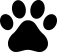 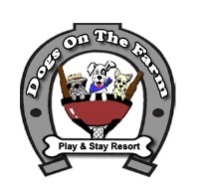 Cat Name ______________________________  		Owner Name ________________________________	Check-In Date ___________________________  	Check-Out Date ______________________________  	Check-Out is 12:00pm.             I will check out by 12pm                 I need late check-out ($10)Breakfast: ______________________________________________________________________________________Lunch: _________________________________________________________________________________________Dinner: ________________________________________________________________________________________       Dogs On The Farm Food $2/meal            Belongings: _____________________________________________________________________________________         Office use only  Employee initials: _______Dogs On The Farm & Cats TooOwner AgreementI hereby certify I have read and understand the following:I understand that in admitting my cat(s) to the Center, Dogs On The Farm staff have relied on my representation that my cat (s) is/are in good health and have not been ill with any communicable condition in the last 30 days. I further understand that I am solely responsible for any harm caused by my cat(s) while my cat (s) is/are attending Dogs On The Farm (Center).I further understand and agree that in admitting my cat(s) to the Center, Dogs On The Farm staff have relied on my representation that my cat(s) have exhibited aggressive behavior towards a human or another animal and have never bitten a human or animal.I further understand and agree that Dogs On The Farm and their staff and volunteers, will not be liable for any problems which develop, provided reasonable care and precautions are followed, and I hereby release them of any liability of any kind whatsoever arising from my cat(s) attendance at the Center.I further understand and agree that any problems that develop with my cat(s) will be treated as deemed best by staff and volunteers of Dogs On The Farm, at their sole discretion, and that I assume full financial responsibility for any and all expenses involved.I further understand that my cat(s) will be included in Dogs On The Farm’s PetAssurance Program, and I have read and understand the program and its inclusions and exclusions.  I further certify that I have read and understand the policies of the Center as set forth on the preceding pages and that I have read and understand the conditions, and statements of this agreement, including the following:Should any boarding animal become ill or seem to be in need of medical attention, we reserve the right to administer aid or use our veterinarian.  Any expenses so incurred, shall be paid by the owner of said animal in addition to other fees listed on this contract.Daily boarding charges begin on the date entered on this contract.  Customer agrees to notify this kennel in advance if there is any change in the date boarding animal is to be picked up.  No boarding animal will be released until all charges are paid in full.Owners shall remain liable for complete boarding as well as other charges incurred in the care, maintenance and disposal of said animal as listed on this contract.  It is expressly agreed by Owner and Kennel that Kennel’s liability shall in no event exceed the lesser of the current chattel value of a pet of the same species or sum of $200.00 per animal boarded.  The owner further agrees to be solely responsible for any and all acts or behavior of said pet while it is in the care of the Kennel.  The owner of the animal or his agent agrees to pay reasonable attorney’s fees incurred by the boarding facility in the collections of any boarding, grooming, or other charges incurred by the owner of the animal or his agent.Cats must be up to date on the following vaccinations:  Distemper and Rabies.Pets with fleas/ticks will be bathed/dipped at owner’s expense in order to maintain flea control in the kennel.This kennel is not held responsible for the loss of any toys, collars, bedding, etc. that is brought into the kennel.I understand and agree to the above._________________________________________________________Cat Name(s)	______________________________________	__________________	______________________________________Signature						Date			Printed Name	_________________________________________________________	__________________	__________Credit Card Number							Expiration Date		Security CodeWelcome to the Dogs On The Farm & Cats Too Family!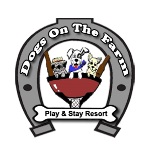 Owner Name(s): ____________________________________________________________________________________Home/Cell Phone: ________________________  Alt: _______________________ Carrier:_________________________Street Address: _________________________________ City/State: _______________________________  Zip:________	Email Address: _______________________________ *How did you hear about us?: _____________________________Emergency Contact (if we can’t reach you): ____________________________  Phone: ____________________________Veterinarian Practice: ______________________________________________  Phone: ___________________________Cat Name: _________________________  Breed: ____________________   Color: _____________  Weight: ______   Hair Length:   Short / Long / Med      Birthday: ______/______/______   	  Sex:  _____       Spayed or Neutered?:  Yes /  NoAmount of food, type of food, and instructions for feedingMorning: __________________________________________________________________________________________Midday: ___________________________________________________________________________________________Evening: ___________________________________________________________________________________________Snacks/Treats: ______________________________________________________________________________________If your cat is not eating well, can he/she have an incentive (treat/canned food/tuna)?:  Y  /  NAllergies: ________________     Chronic health issues: ______________________________________________________Limitations on movement (hip dysplasia, arthritis, old injury): ________________________________________________Does your cat’s play need to be restricted in any way?: _____________________________________________________Does your cat regularly cough or have diarrhea/vomiting?:__________________________________________________ How does your cat get along with other cats? ____________________________________________________________Has your cat been in a boarding kennel before?  Yes/No 	How did he do?:______________________________________Does your cat act afraid of any specific items or noises? ____________________________________________________Has your cat ever bitten a person or animal?: ____________________________________________________________How would you describe your cat’s personality?: __________________________________________________________Favorite petting spots?:___________________________  Favorite toys/games?: ________________________________Other comments about your cat that you feel might be helpful:________________________________________________________________________________________________________________________________________________Room ChoiceRoom Choice        Kitty Condo (private)   $20*       Kitty Playroom Suite (communal)      $25*Add $2.50 Fri & Sat nights, add $5 peak nights, add $5 PetAssurance per visitAdd $2.50 Fri & Sat nights, add $5 peak nights, add $5 PetAssurance per visitActivities PackagesActivities Packages        Farm FavoritesPrivate Play Session              TLC Tuck In & Bedtime Snack              Toy Rental$20 per day ($5)         Nervous Nelly                TLC Tuck In & Bedtime Snack                Toy Rental                Calming Spray                Cozy Bed$20 per day (saves $5)       Seasonal Special  -  Ask us about the current special         Seasonal Special  -  Ask us about the current special  Daily# per stay                                              Additional ActivitiesPrivate Play Session      $10 TLC Tuck In    $10 Photo Update (email or text)     $5 Interactive Toy Rental   $5Daily Treats     $2 Calming Spray        $5 Photo Album          $20Cozy Bed          $5Grooming OptionsGrooming OptionsGrooming OptionsGrooming OptionsNail Trim  -  $10Coat Brush   -  $10-20  (no dematting)Ear Cleaning  -  $10Frontline & Application  -  $18